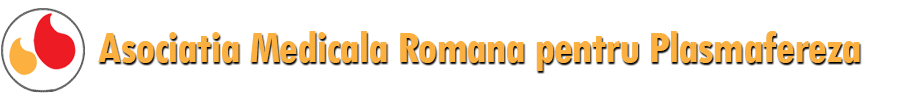 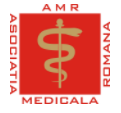 Microbiomul uman si bolile pancreatice. Nutritia clinica si patologia tumorala (II) 30.03.2018Asociatia Medicala Romana pentru Plasmafereza in parteneriat cu Asociatia Medicala RomanaCoordonatori curs:Academician Constantin Ionescu-TirgovisteProf. Manole Cojocaru, UTM Bucuresti
Dr. Cristina Mocanu, Finlanda                                
Locul de Desfasurare : Aula I.H.Radulescu, a Bibliotecii Academiei Romane
Program : 09:45-17:45
09:30-12:00 Inscrierea participantilor10:00-10:50 Cancerul pancreatic. Noi concepte vizand etiopatogenia cancerului pancreatic. Rolul benefic al gemoterapiei, Didi Surcel10:50-11:40 Nutritia clinica si patologia tumorala a pancreasului, Cristina Mocanu11:40-12:00 Pauza de cafea(Prezentare )12:00-12:50 Pancreasul endocrin, un univers inca necunoscut. Engimele pancreasului: Cum a fost descoperita functia sa secretorie. Constantin Ionescu Tirgoviste12:50-13:40 Pauza de pranz(Prezentare)13:40-14:30 Cancerele cavitatii orale si DZ (II), Razvan Hainarosie14:30-15:20 Markeri biologici ce diferentiaza cancerul pancreatic, Manole Cojocaru15:00-15:20  Pauza de cafea(Prezentare)15:20-16:10 Factorul genetic in patologia tumorala pancreatica, Rodica Dragotoiu16:10-17:00 Microbiota intestinala implicata in pancreatita cronica si cancerul pancreatic, Simona Soare 17:00-17:20 Pancreasul centrul ego-ului si energiei emotionale, Ana Maria Taga17:20-17:45 Discutii, concluzii, acordarea Certificatelor de AbsolvireCursul este creditat cu puncte EMC de catre CMR (6), CFR(8), OBBCSSR (6) si OAMMR (6).Se acorda Certificate de AbsolvireTaxa de participare: 50 leiPlata se poate face direct in ziua cursului sau prin banca in contulCod IBAN: RO82CECEB00130RON4064611cristina.mocanu@carpatia.ro , 0722270275mancojocaru@yahoo.com , 0723326663www.plasmafereza.roAsociatia Medicala Romana pentru PlasmaferezaCUI 29184114CEC BANK SAS.M.Bucuresti